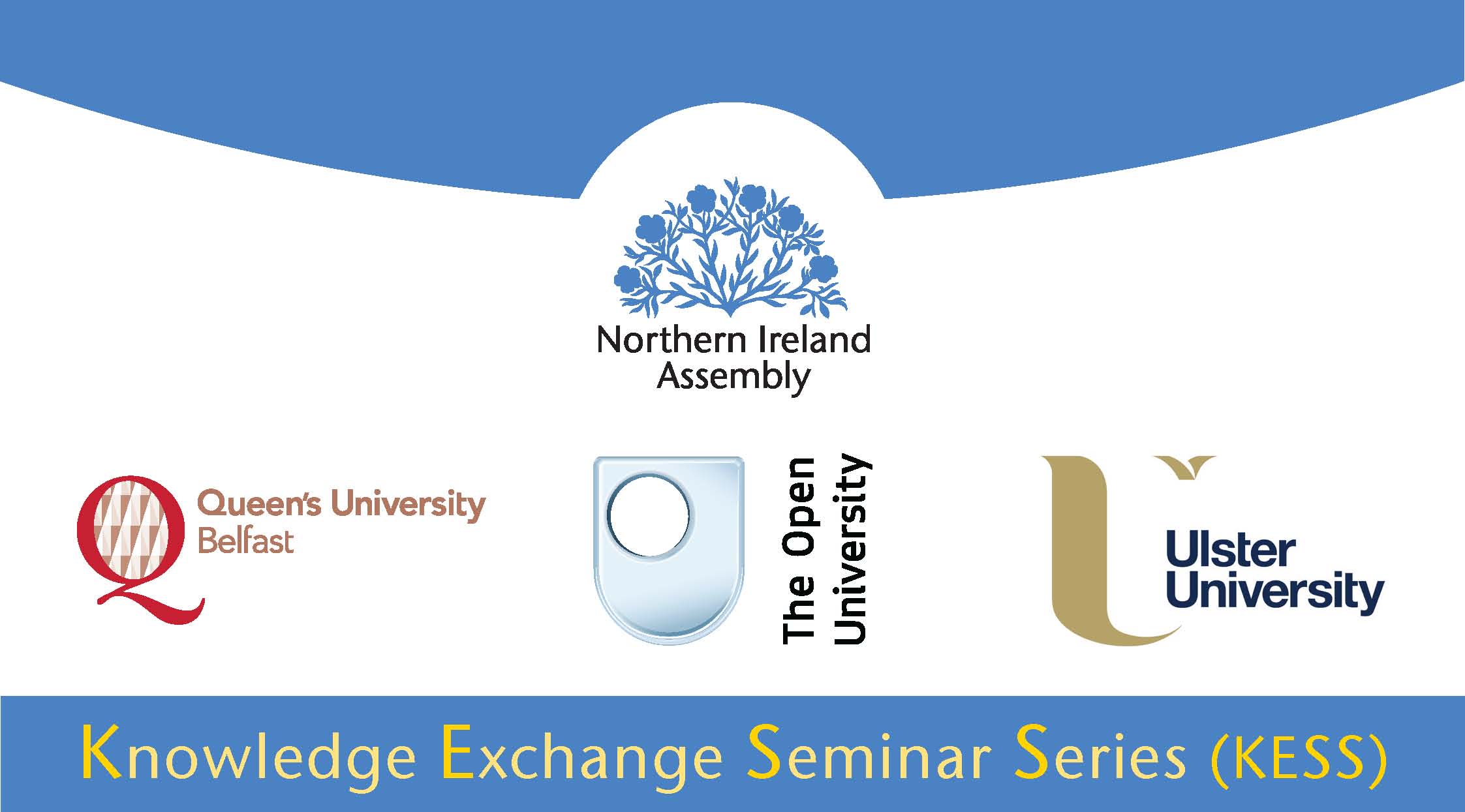 Single Submission -2016-17 Annual ProgrammePrior to completing this application, please refer to the accompanying Guidance Notes.Lead Contact DetailsName (including title): University (including school): Email:Mobile Number:Landline:Proposed Seminar Presentation/Policy BriefingTitle:Name and Title of Academic(s) involved:Description: (maximum 200 words)                                                                                            Relevant to ‘Assembly Hot Topics List’:			            Yes    No __________________________________________________________________________________If successful, my preferable seminar date is in:          AUTUMN                  WINTER             SPRING Note: There is no guarantee that this preference will be met.__________________________________________________________________________________	KESS PANEL USE ONLY:                               Application:                       SUCCESSFUL                                          UNSUCCESSFUL	Date Notification Sent: 